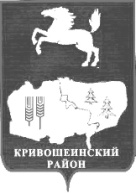 АДМИНИСТРАЦИЯ КРИВОШЕИНСКОГО РАЙОНАПОСТАНОВЛЕНИЕ  12.04.2018                                                                                                                  № 196 с. КривошеиноТомской областиО принятии в Казну муниципального образования Кривошеинский район движимого имущества и передаче его в оперативное управление Рассмотрев предоставленные материалы, в соответствии с распоряжением Департамента по управлению государственной собственностью Томской области от 06.03.2018 № 128 «О принятии и передаче государственного имущества Томской области», договором пожертвования от 21.03.2018 г. № 40/18, передаточным актом от 21.03.2018,  Положением «О порядке управления и распоряжения муниципальным имуществом, находящимся в муниципальной собственности муниципального образования Кривошеинский    район»,   утвержденного   решением     Думы     Кривошеинского     района  от      28.07.2011 № 83, ПОСТАНОВЛЯЮ:1. Принять в Казну муниципального образования Кривошеинский район, движимое имущество согласно перечню (приложение № 1).2. Передать из   казны муниципального образования Кривошеинский район в  оперативное управление муниципальному бюджетному общеобразовательному учреждению  "Кривошеинская средняя общеобразовательная школа имени Героя Советского Союза Фёдора Матвеевича Зинченко"  движимое имущество, согласно перечню (приложение № 1).3. Руководителю отдела бухгалтерского учёта – главному бухгалтеру (К.А. Деева) оформить передачу муниципального движимого имущества, указанного в приложении № 1, актом приема – передачи  (форма ОС -1) и извещением.4. Ведущему специалисту по управлению муниципальным имуществом и земельным вопросам (Н.В. Костенко) внести изменения в реестр муниципальной собственности муниципального образования Кривошеинский район. 5. Муниципальному бюджетному общеобразовательному учреждению  "Кривошеинская средняя общеобразовательная школа имени Героя Советского Союза Фёдора Матвеевича Зинченко":5.1. принять в оперативное управление и поставить на баланс движимое имущество, согласно перечню (приложение №1);5.2. предоставить  ведущему специалисту по управлению муниципальным имуществом и земельным вопросам Костенко Н.В. копию акта приема-передачи движимого имущества, указанного в приложении № 1 настоящего постановления.6. Опубликовать настоящее постановление в Сборнике нормативных актов и разместить на официальном сайте муниципального образования Кривошеинский район в сети «Интернет» http://kradm.tomsk.ru.	7. Настоящее   постановление   вступает   в   силу   с даты  его   подписания.	8. Контроль   за   исполнением   настоящего  постановления   возложить    на   Первого заместителя Главы Кривошеинского района.Глава Кривошеинского района                                                                                     С.А. Тайлашев(Глава Администрации)Наталья Валерьевна Костенко (8-38-251) 2-11-81Прокуратура, Сибиряков, Деева, Зуева, Кустова, Костенко-2,Приложение № 1 к  Постановлению Администрации Кривошеинского района от  12.04.2018 № 196Перечень движимого имущества № п/пНаименованиеКоличество, шт.Балансовая стоимость, руб.Остаточная стоимость, руб.1Автоматизированное рабочее место ПЭВМ  PERSONAL127514,000,002Автоматизированное рабочее место ПЭВМ  PERSONAL127514,000,003Автоматизированное рабочее место ПЭВМ  PERSONAL127514,000,004Автоматизированное рабочее место ПЭВМ  PERSONAL127514,000,005Автоматизированное рабочее место ПЭВМ  PERSONAL127514,000,006Автоматизированное рабочее место ПЭВМ  PERSONAL127514,000,007Локальный принтер Pantum P2500W16510,000,008Локальный принтер Pantum P2500W16510,000,009Локальный принтер Pantum P2500W16510,000,0010Локальный принтер Pantum P2500W16510,000,0011Локальный принтер Pantum P2500W16510,000,0012Локальный принтер Pantum P2500W16510,000,0013Сканер Epson WorkForce DS-530, B11B226401115701,000,0014Сканер Epson WorkForce DS-530, B11B226401115701,000,00ИТОГО:ИТОГО:142535460,00